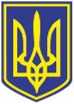 УКРАЇНАЧОРНОМОРСЬКИЙ МІСЬКИЙ ГОЛОВАР О З П О Р Я Д Ж Е Н Н Я     26.10.2023                                                               285Про  надання  матеріальної  допомоги  кандидату в опікуни/піклувальники ____________            З метою надання матеріальної допомоги кандидатам в опікуни (піклувальники) на утримання дітей-сиріт та дітей, позбавлених батьківського піклування, які тимчасово влаштовані до їх сімей, на виконання Міської цільової  програми соціального захисту та надання соціальних послуг населенню Чорноморської  міської територіальної громади на  2021-2025   роки,  яка затверджена рішенням Чорноморської міської ради Одеського району Одеської області від 24.12.2020 № 16-VІІІ із змінами та доповненнями, рішення виконавчого комітету Чорноморської міської ради Одеського району Одеської області від 10.03.2023 № 68 «Про затвердження Порядку надання одноразової матеріальної допомоги кандидатам в опікуни (піклувальники) на утримання тимчасово влаштованих в їх сім’ї дітей-сиріт, дітей, позбавлених батьківського піклування, до прийняття відповідного рішення про призначення їх опікунами (піклувальниками)», керуючись ст. ст. 34, 42, 64 Закону України «Про місцеве самоврядування в Україні»,        1. Надати матеріальну допомогу кандидату в опікуни/піклувальники ___________ на утримання неповнолітнього_______________, 12.07.2009 р.н., та малолітніх __________, 28.03.2013 р.н., ________________Артемівни, 03.03.2015 р.н., які мають статус дитини, позбавленої батьківського піклування в сумі 2000 (дві тисячі) гривень на кожну дитину.          2. Фінансовому управлінню Чорноморської міської ради Одеського району Одеської області (Ольга Яковенко) перерахувати службі у справах дітей Чорноморської міської ради Одеського району Одеської області 6000,00 грн (шість тисяч) гривень за рахунок коштів бюджету Чорноморської міської територіальної громади.         3. Службі у справах дітей Чорноморської міської ради Одеського району Одеської області (Лілія Гудкова) забезпечити виплату матеріальної допомоги за рахунок коштів, передбачених у кошторисі на фінансування соціальних заходів.        4.  Контроль за виконанням даного розпорядження покласти на першого заступника міського голови Ігоря Лубковського.               Міський   голова                                                                            Василь  ГУЛЯЄВ 